Publicado en  el 22/04/2015 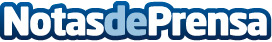 El Campeonato de la Comunidad Valenciana, nueva piedra de toque para las golfistas españolasEl Campeonato de la Comunidad Valenciana Femenino 2015 congregará esta semana –los días 24, 25 y 26 de abril- a 70 jugadoras en el club de Golf Font del Llop (Monforte del Cid, Alicante). Esta cuarta prueba puntuable para los Rankings Nacional Absoluto y Sub 18 se presenta como una ocasión ideal para segDatos de contacto:Nota de prensa publicada en: https://www.notasdeprensa.es/el-campeonato-de-la-comunidad-valenciana-nueva_1 Categorias: Golf http://www.notasdeprensa.es